CADENAS goes UK: New branch office in BristolExtensive service for British and Irish customers directly on-siteAugsburg, Germany, 27th January 2015. Since the beginning of December 2014, CADENAS is represented with their own subsidiary within the United Kingdom. The new office CADENAS Solutions UK Ltd. is situated in the south west of England, in Bristol.The managing director Colin Johnson advises and supports British and Irish engineers, purchasers and marketing managers on-site regarding topics such as Strategic Parts Management, and part reduction as well as Electronic 3D Product Catalogs.“My aim is to offer customers high-quality software solutions and thus establish CADENAS Solutions UK as an important partner for companies of the mechanical, plant, and electrical engineering sector in the UK and Ireland“, says Colin Johnson.With the new subsidiary within the UK, the German software developer will continue to extend the relationships to existing business partners and address potential new customers in a more efficient way.Further step for the internationalization of CADENAS “The new subsidiary in the UK is the result of consistently pursuing our expansion course“, says Jürgen Heimbach, CEO of CADENAS. “Also in the near future we will establish additional branch offices to support our customers worldwide in the best way to extend the global sales network of CADENAS.“ContactCADENAS Solutions UK Ltd.16 The ParkBradley StokeBristolBS32 0APUnited KingdomE-Mail: Info@cadenas.co.ukPress Images: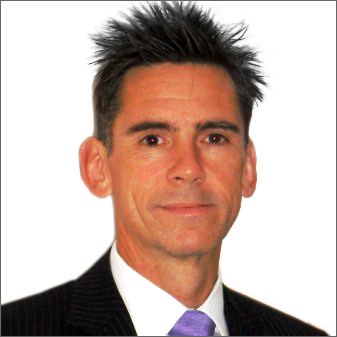 Caption: The managing director of CADENAS Solutions UK, Colin Johnson, advises and supports British and Irish engineers.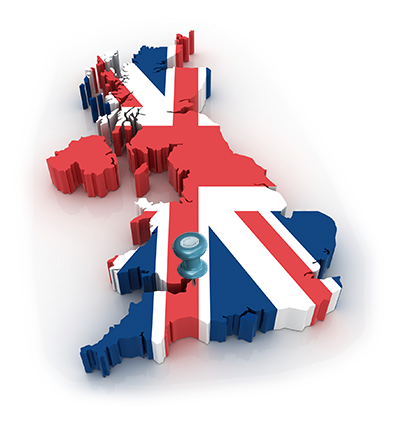 Caption: CADENAS opens their new subsidiary in the UK.The press release and the images are available for download on our website: www.cadenas.de/press/press-releasesAbout CADENASCADENAS is a leading software developer in the areas of Strategic Parts Management and parts reduction (PARTsolutions), as well as Electronic Product Catalogs (eCATALOGsolutions). With its customized software solutions, the company acts as a link between the component manufacturers with their products and purchasers.With its 300 employees at 15 international subsidiaries, the name CADENAS (Hispanic: process chains) has been standing for success, creativity, support and process optimization since 1992.For further information, please visit: www.cadenas.de/en